ПРОЕКТ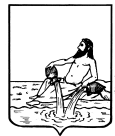 АДМИНИСТРАЦИЯ ВЕЛИКОУСТЮГСКОГО МУНИЦИПАЛЬНОГО ОКРУГАВОЛОГОДСКОЙ ОБЛАСТИПОСТАНОВЛЕНИЕ	            						                                  №  г. Великий УстюгО признании утратившими силунекоторых постановлений администрации Великоустюгского муниципального района и округа	Руководствуясь статьями 33 и 38 Устава Великоустюгского муниципального округа,ПОСТАНОВЛЯЮ:Признать утратившими силу постановления администрации Великоустюгского муниципального района:от 23.09.2019 № 1599 «Об утверждении муниципальной программы «Управление муниципальными финансами Великоустюгского муниципального района на 2021-2025 годы»;от 02.02.2021 № 127 «О внесении изменений в постановление администрации Великоустюгского муниципального района от 23.09.2019 № 1599 «Об утверждении муниципальной программы “Управление муниципальными финансами Великоустюгского муниципального района на 2021-2025 годы”»;от 27.04.2021 № 640 «О внесении изменений в постановление администрации Великоустюгского муниципального района от 23.09.2019 № 1599 «Об утверждении муниципальной программы “Управление муниципальными финансами Великоустюгского муниципального района на 2021-2025 годы”»;от 06.07.2021 № 1091 «О внесении изменений в постановление администрации Великоустюгского муниципального района от 23.09.2019 № 1599 «Об утверждении муниципальной программы “Управление муниципальными финансами Великоустюгского муниципального района на 2021-2025 годы”»;от 12.10.2021 № 1851 «О внесении изменений в постановление администрации Великоустюгского муниципального района от 23.09.2019 № 1599 «Об утверждении муниципальной программы “Управление муниципальными финансами Великоустюгского муниципального района на 2021-2025 годы”»;от 27.12.2021 № 2300 «О внесении изменений в постановление администрации Великоустюгского муниципального района от 23.09.2019 № 1599 «Об утверждении муниципальной программы “Управление муниципальными финансами Великоустюгского муниципального района на 2021-2025 годы”»;от 21.01.2022 № 101 «О внесении изменений в постановление администрации Великоустюгского муниципального района от 23.09.2019 № 1599 «Об утверждении муниципальной программы “Управление муниципальными финансами Великоустюгского муниципального района на 2021-2025 годы”»;от 14.07.2022 № 1246 «О внесении изменений в муниципальную программу «Управление муниципальными финансами Великоустюгского муниципального района на 2021-2025 годы», утверждённую постановлением администрации Великоустюгского муниципального района от 23.09.2019 № 1599»;от 27.09.2022 № 1700 «О внесении изменений в муниципальную программу «Управление муниципальными финансами Великоустюгского муниципального района на 2021-2025 годы», утверждённую постановлением администрации Великоустюгского муниципального района от 23.09.2019 № 1599».2. Признать утратившими силу постановления администрации Великоустюгского муниципального округа от 17.02.2023 №356 «О внесении изменений в муниципальную программу «Управление муниципальными финансами Великоустюгского муниципального района на 2021-2025 годы», утверждённую постановлением администрации Великоустюгского муниципального района от 23.09.2019 № 1599».3. Настоящее постановление вступает в силу после официального опубликован2ия.ГлаваВеликоустюгского муниципального округа                                А.В. Кузьмин